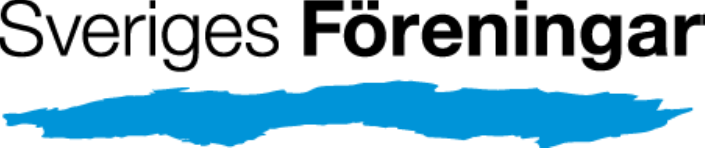 Protokoll fört vid  årsmöte  i  Sveriges Föreningar  lördagen  den 17 mars  2018 kl. 10.30-12.00 på Ersta konferens  i Stockholm.Mötets öppnandeOrdförande Agneta Rolfhamre öppnade årsmötet och hälsade alla välkomna.Fastställande av röstlängdRöstlängden fastställdes till 8 ombud enligt bifogade fullmakter.Val av ordförande och sekreterare för mötetPetri Salonen valdes till årsmötets ordförande och Anita Jonsson valdes till dess sekreterare.Val av protokolljusterare tillika rösträknareTillsammans med ordförande att justera protokollet valdes Salem Sarsour och Björn Peter Axelsson samt att även träda in som rösträknare vid begäran.Fråga om mötet har utlysts på rätt sättI enlighet med stadgarna ska kallelse utgå tre veckor innan årsmötet.  Agneta redogjorde att datum var fastställt på hemsidan tidigt och kallelse skickats ut i januari d v s mer än tre veckor innan årsmötet, varför mötet ansåg att mötet var utlyst på rätt sätt.Fastställande av föredragslistanÅrsmötet fastställde föredragslistan.a) Styrelsens verksamhetsberättelse för det senaste verksamhetsåret.Ordförande Agneta Rolfhamre gick igenom verksamhetsberättelsen sida för sida. Därefter lades verksamhetsberättelsen till handlingarna.b) Styrelsens förvaltningsberättelse (balans-och resultaträkning) för det senaste räkenskapsåret.I kassörens frånvaro sammanfattade vår ordförande balans-och resultaträkningen och den lades sedan till handlingarna. Lars Lindgren, f.d. kassör, förklarade en kundfordran på 28.000:- från Hemmavinsten. 4.000:-  av dessa kommer att komma in under året.Revisorernas berättelse över styrelsens förvaltning för det senaste verksamhets-/räkenskapsåret.I revisorernas frånvaro läste ordförande upp revisionsberättelsen, som lades till handlingarna.      7 b   Enligt revisorernas förslag överförs överskottet i ny räkning.Fråga om ansvarsfrihet för styrelsen för den tid revisionen avser.Årsmötet gav styrelsen ansvarsfrihet för den tid revisionen avsåg.Fastställande av medlemsavgift för 2017.Styrelsens förslag var oförändrad medlemsavgift, vilket betyder glidande avgifter i tre nivåer- 500:-, 1000:- och 2000:-. Årsmötet fastställde oförändrad medlemsavgift för kommande år. Fastställande av verksamhetsplan samt behandling av budget för det kommande verksamhets-/räkenskapsåretEfter genomgång av verksamhetsplanen fastställdes den. Tyvärr fanns inte budgeten att tillgå. Årsmötet ger styrelsen i uppdrag att upprätta en budget. Budgeten kommer att läggas ut på hemsidan och i kommande nummer av medlemsnytt.Värd för minkonferens och årsmöte 2019. Då årsmötet inte kunde bestämma värd för minikonferensen och årsmötet 15-16 mars 2019 uppdrogs åt styrelsen att besluta det.Värd och plats för höstkonferensen 2019.Då årsmötet inte kunde bestämma värd för höstkonferensen uppdrogs åt styrelsen att besluta det. Behandling av styrelsens förslag och i rätt tid inkomna motionerIngen motion inkommit.Val avFöreningens ordförande för en tid av ett år.Valberedningens förslag omval av Agneta Rolfhamre.Årsmötet beslöt enhälligt att välja Agneta Rolfhamre till föreningens ordförande för ett år.Tre ledamöter i styrelsen för en tid av två årValberedningens förslag: Inga-Lill Ekblom(omval) och Amil Sarsour (omval) och Agneta Rapp (nyval).Årsmötet beslöt att välja följande ledamöter till styrelsen för en tid av två år: Inga-Lill Ekblom, Amil Sarsour och Agneta Rapp.Två revisorer jämte ersättare för en tid av ett år.Valberedningens förslag: Christer Grunder (omval) och Linda Attin (nyval). Årsmötet beslöt att välja Christer Grunder och Linda Attin som ordinarie revisorer för ett år. Ersättare kommer att beslutas under höstmötet i Haninge 13-14 oktober.Tre ledamöter av valberedningen för en tid av ett år.Årsmötet valde Berit Hallqvist (omval) och Lars Lindgren (omval) och nyval av Björn Peter Axelsson.  Som sammankallande för valberedningen valdes Berit Hallqvist.       Övriga frågor                     Då vårt hotellkontrakt går ut under året kommer Agneta att ta kontakt med Choice hotell                      för en förlängning och förhoppningsvis förbättring.                      Information att Eskil offset, Borås, som vill ha samarbetsavtal med oss. Mer detaljer                       återkommer styrelsen med.     Mötets avslutningOrdföranden tackade för förnyat förtroende och tackade också mötesordföranden och mötessekreteraren för ett bra genomfört årsmöte. Den avgående ledamoten Emil Lundkvist avtackades. Ordföranden avslutades därmed årsmötet.     Vid protokollet                       	        ……………………………......... …     Anita Jonsson     Mötessekreterare         Justeras                    …………………………………                  ……………………………………..             …………………………………….    Petri Salonen                                  Salem Sarsour                                 Björn Peter Axelsson    Mötesordförande                          Justeringsman	                                Justeringsman